                Раздел. Как прекрасен этот мир!Урок-путешествие.                  Тема. Природа нашей Родины.Цель урока: формирование представлений о значение и ценности природы                               нашей Родины в судьбе каждого человека.Задачи:- вызвать у ребёнка чувство восхищения и гордости за своё Отечество;- пробудить желание проявлять заботу и бережное отношение к природе;- развивать способность к эмоционально –эстетическому восприятию родного   края как источника любви и вдохновения.Формирование ключевых компетентностей.Разрешение проблем:выстраивать доброжелательные отношения к окружающему миру; проявлять созидательную активность, гражданственность и патриотизм.быть патриотом своей Родины, проявлять зрелость в суждениях и ответственность в своих действиях;Информационная:находить информацию, проводить отбор материала и использовать в своей   деятельности при помощи ИТК.Коммуникативная:развивать устную речь;расширять кругозор;обогащать словарный запас;уметь работать в группе.Ожидаемый результат: осознание себя гражданином Республики Казахстан;проявление гражданственности и патриотизма.уметь слушать, понимать, свободно выражать свои мысли и чувства.Методические приёмы: «видеометод»,беседа, «путешествие», чтение с прогнозированием, игра.Цитата урока. Туған жердей жер болмас,          Нет земли лучше Родины,Туған елдей ел болмас.               Нет людей лучше, чем Родина.                                                                   Казахская народная пословица.Ресурсы: учебник, тетрадь, цв.карандаши, контурная,физическая карты Казахстана, иллюстрации географ.объектов Казахстана, фрагмент музыкальных произведений, шаблоны сердец.Межпредметная связь: самопознание + познание мира + казахский                                                       язык                                    Ход урока.Приветствие.	Добрый день, ребята! Я рада вас видеть и моё сердце радуется. И, как всегда, приглашаю вас в наш замечательный «круг радости».Возьмёмся за руки.Круг радости.Здравствуй, наша школа,Мы с тобой, мы тебя любим!Здравствуй, наш город Рудный,Мы с тобой, мы тебя любим!Здравствуй, наша Родина – Республика Казахстан,Мы с тобой, мы тебя любим!Здравствуй, наша планета Земля,Мы с тобой, мы тебя любим!Учитель.	Родина – как много в этом слове: перед моим мысленным взором возникает огромная страна, населённая добрым и мудрым народом. Казахстанские степи, расстилающиеся ковром ковыля. Запах горькой полыни. Наши предки говорили: «Пока ты на коне, познай мир вокруг». Когда я говорю Мой Казахстан, чувствую, что сердце наполняется гордостью, перехватывает дыхание. - У каждого человека есть родина. Эта страна, в которой люди родились и выросли. Страна, в которой они живут и гражданами которой являются. Наша Родина –Республика Казахстан. Мы с вами- дети Казахстана. Будущее нашей Родины в ваших руках, ребята! -Как вы понимаете выражение «любить Родину»?-Как можно выразить эту любовь?Совместная коллективная работа.Учитель рисует на доске круг, в круге записывает слова: «Любить Родину – это значит…» вокруг него ответы детей.Беседа	
Вопросы и задания для беседы:Попросите детей вспомнить какое-либо место или событие, которое ассоциируется у них со словом Родина, и рассказать о нем. Перечислите все хорошее, что дала вам Родина. Каким нужно быть человеком, чтобы отдать свою жизнь за свой народ? Как вы думаете, может ли у человека быть две Родины или больше? Представьте, что вы должны провести урок, посвященный любви к Родине в классе, где учатся дети разных народов. Как бы вы провели урок, чтобы каждый из учеников почувствовал гордость за свою родную землю и не был обижен? Просмотр детских презентаций на тему «Родина». Чтение стихотворения.(у каждого ученика текст стихотворения)                               Она велика 			От Алтая до Каспия,			Она широка,			Как народа душа.			Она же – Европа,			Она же и Азия,			И волны Урала,			И всплеск Иртыша.	           	Родная земля – 			Молодая и древняя, - 			Пою о тебе			И тобою живу!			На север взгляну – 			Вижу зелень деревьев я,			На юг посмотрю –			Ветры сушат траву.	           	Есть все у тебя:		И леса, и озера,		И синие глуби		Натруженных рек,		Бескрайние степи,		Высокие горы,		И я – твой хозяин,		И твой Человек!(Т.Айбергенов  «Моя страна»)Вопрос:- Какой видит свою Родину автор стихотворения?  (бескрайней,  многообразной)- А какой вы видите свою Родину?         (красивой, мирной, независимой)- А от нас это зависит?                              (да зависит)- Испытываете ли вы чувство гордости за свою Родину?- По вашим высказываниям и рисункам видно, что гордитесь своей Родиной.Выставка детских рисунков на тему «Родина моя».Лучшие работы отмечаются призами.Представьте,  к вам приехали гости из других стран, что бы вы показали в первую очередь в нашей стране. Мы попытаемся это сделать отправившись в путешествие.Совместное творческое «путешествие» по стране.	Рассказ учителя.- Казахстан – древняя страна, но на современной карте мира она появилась недавно, в 1991 году. Находится наше государство в центре Евразийского материка- самого большого на планете Земля. Казахстан- это страна зелёных степей и жёлтых пустынь. Ни одному из учёных –путешественников не удалось пройти всю страну из края в край, каждый смог исследовать только её часть. Всё, что мы сегодня знаем о нашей стране- это заслуга тысяч людей.(У каждого на парте физическая и контурная карты Казахстана).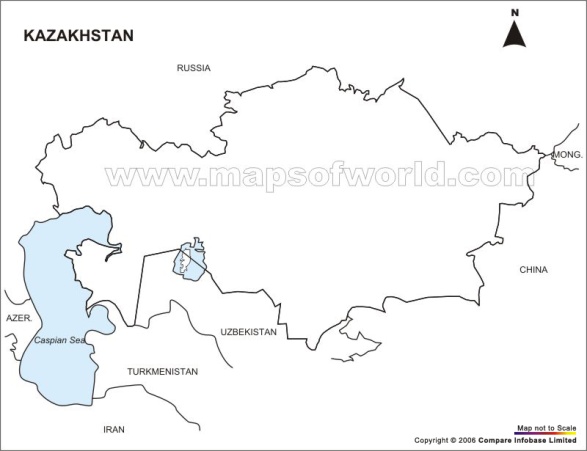 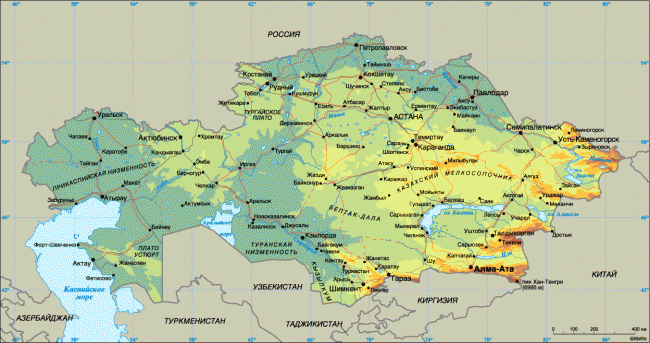 - Каждый из вас может найти на карте Казахстана город или село, где он родился.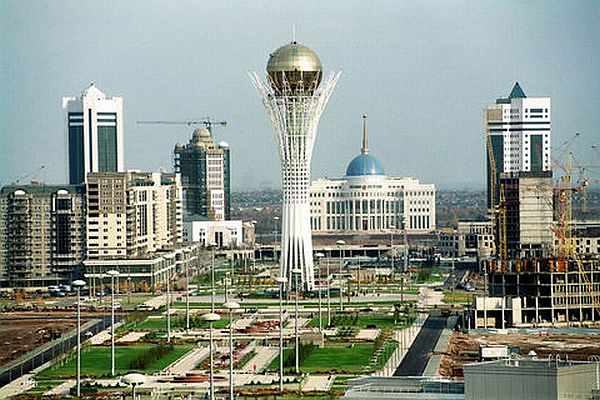 Отметить на контурной карте.- Начинаем мы путешествовать с главного города – столицы Республики Казахстан – Астана. Что вы знаете о столице Казахстана? Кто из вас был Астане? Чему вы удивились, побывав там.                            Информация об Астане. Столицей этот город стал совсем недавно, в 1997году. А основан он был в 1832 году. До того, как у города появилось имя Астана, у него было несколько названий- акмолинск, целиноград, акмола. Он стал одним из самых красивых городов планеты. За это ему была присуждена специальная награда ЮНЕСКО «Город мира».- Следующим прекрасным местом на казахской земле является Боровое.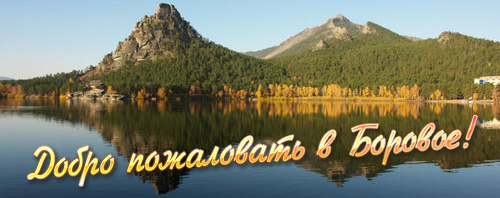 Синегорье заставляет человека забыть все суеты и окунуться в мир сказочной стихии, наполненный таинственным ароматом народных преданий и легенд. Здесь все словно и создано только для того, чтобы человек заглянул в самые потаенные глубины собственного сердца. Древние молчаливые горы непроходимой стеной встали на пути всеразрушающего времени, которое здесь, в этом хвойно-озерном оазисе посреди серой казахской степи, не имеет никакой власти. Фиолетовая дымка над Синюхой, тихий плеск воды об Каменный пляж, шум старых сосен - оказавшись здесь впервые, начинаешь верить, что действительно сам Господь благословил этот союз камня, воды, леса и неба, остановил время в этом магическом круге... И если и есть где на Земле отголосок потерянного когда-то рая, то этот эдемский сад зовется Боровое!Чтение с прогнозированиемПредание о происхождении Борового         В стародавние времена, когда казахи населяли предгорья Алатау, жили  у Балхаша, Арала и Каспия, везде в тех краях были горы, реки, леса, озёра. В многоводных реках водилось множество рыбы, в непроходимых лесах было много зверя. Много веков так было. Но однажды один из казахских родов чем-то провинился,  прогневил аллаха. Страшно разгневался аллах, собрал он со всех мест леса, горы, реки, уложил их в мешок и зашагал куда-то на север. Но мешок у аллаха  был с дыркой… Учитель останавливает чтение.  Детям предлагается завершить текст  предания.           А теперь, послушайте, как на самом деле закончилась эта история. Шел он, шёл. Захотелось ему чихнуть. Повелитель чихнул и не заметил, как через дырку из мешка вывалилась часть собранного им леса, земли, гор, озёр. И случилось это как раз на том месте, где сейчас стоит курорт Боровое. Так говорит предание. - А теперь мы с вами попадем на горнолыжный курорт Чимбулак.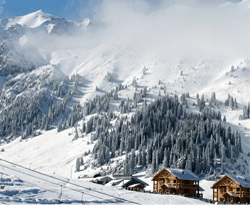 В конце сороковых годов любители горных лыж открыли для себя замечательный уголок, расположенный в урочище Чимбулак, на высоте  над уровнем моря. Идеальный для спуска длинный естественный склон с разнообразным рельефом в сочетании с уникальным, как потом выяснилось, составом снега, обеспечивающим лучшее скольжение и сцепление, покорили всех. Вскоре здесь была проложена первая в стране трасса скоростного спуска, отвечающая международным требованиям.Обобщение.Поистине велика казахстанская земля. От седого Каспия – на западе до Алтайских хребтов – на востоке, от березовых перелесков – на севере до хребтов Заилийского  Алатау – на юге. Это большое счастье  жить в такой большой стране, в которой можно увидеть степи и горы, леса и пустыни.Чтение. (читает учитель или подготовленный ученик) (Притча) Младший принц.Было у короля три сына. Старший – был храбрым воином, и умело владел любым оружием.  Он мечтал стать полководцем, и король поставил его во главе своего войска. Средний сын хотел прославить королевский род строительством храмов и замков. Отец соглашался с ним и выдавал деньги на строительство. Только младший сын расстраивал короля. Он не воевал, не строил, а целыми днями читал книги. Младший сын короля  изучал историю, языки и обычаи разных народов.- Сын, зачем ты изучаешь нравы и языки чужих народов? Ты должен любить свою Родину, - часто упрекал принца король. 

Сын молча выслушивал отца, но продолжал свои занятия.

Вдруг нежданно-негаданно пришла беда. Соседи короля объединились и объявили войну. Королевское войско терпело поражение за поражением. Наконец настал день последней битвы. В многочисленных храмах все, кто не мог сражаться, молили Господа о спасении.

За день до битвы в шатер полководца вошел младший сын короля.

- Зачем ты приехал сюда, книжник? Уезжай немедленно! Завтра будет битва! – вскричал молодой полководец.

- Да, сын, тебе здесь не место, - поддержал король, который тоже готовился победить или погибнуть в последнем сражении.

Младший сын короля достал бумагу и спокойно сказал:

- Я три дня провел во вражеском лагере. Здесь нарисовано расположение орудий врага и все их планы. Завтра на рассвете основные силы противника обойдут наше войско по узкому оврагу и ударят нам в тыл.

После рассказа младшего сына, король приказал готовиться к битве. Сражение было жестоким, но враги всюду натыкались на ловушки и были разбиты.

- Сын, ты оказался героем. Как ты смог прятаться среди врагов целых три дня? – воскликнул король, обнимая младшего сына после победы.

-  Я не прятался, а свободно ходил везде, ведь я знал языки и обычаи этих людей. Поэтому они принимали меня за своего, - ответил принц.

- Разве тебе не было страшно? – удивился его брат.

- Любовь к Родине превыше страха смерти, - спокойно ответил младший сын.Вопросы и задания для беседы:	Почему королю казалось, что его младший сын не любит свою Родину?Как вы думаете, если человек знает в совершенстве иностранные языки, значит ли это, что он не любит свою Родину?Какой язык вы хотели бы выучить и почему?Как вы думаете, какое занятие самое достойное для сына короля?Представьте, что вы принц (принцесса). Расскажите, чем бы вы стали заниматься.Упражнение.- Ребята, сейчас мы с вами проверим, как вы знаете наш государственный     язык. Вам необходимо выбрать слова и словосочетания, имеющие отношение к понятию «Родина».  (Все слова и словосочетания имеют отношение к слову Родина)Игра.-А сейчас мы поиграем: Я вам буду читать четверостишие, и если вы согласны, то надо сказать: «Это я, это я, это все мои друзья»   Будет кто трудиться вечно   И все силы прилагатьЧтобы пел родник ОтчизныИ земля родная мать?(это я, это я, это все мои друзья)Кто нарушит все запреты И разрушит все мосты, Что ведут нас к дружбе По дороге доброты? (дети молчат)Кто из вас границы нашиБудет верно охранятьИ страну свою роднуюОт врагов оберегать?(это я, это я, это все мои друзья)Кто из вас учиться будетНа "4" и на "5",Чтобы в будущем ОтчизнуВо всем мире прославлять?(это я, это я, это все мои друзья).Рефлексия.Круг «От сердца к сердцу»Обвести по шаблону сердца и раскрасить.Ребята, давайте сделаем большой круг, и покажем всему миру, какая у нас огромная Родина — Республика Казахстан.
А сейчас с помощью этих сердец мы подарим нашу любовь и пожелания нашей Родине. (Дети с помощь сердец выкладывают карту Казахстана)Звучит песня «Дорогою добра».Установка на выполнение домашнего задания.На выбор.Напишите сочинение на тему: «Что я могу сделать для своей Родины» .Составить кластер «Как я понимаю, что такое Родина»	   Жанұя     Туған жер табиғаты Тәуелсіздік   Мектеп      Адал. таза            Махаббат   Ұй      Адалдық            Мұғім   Халық әндері      Ұят, ар            Достар   Еңбек адамдары      Еңбек            Анна тілі  Я узналзапомнил научилсяудивилсяповторил